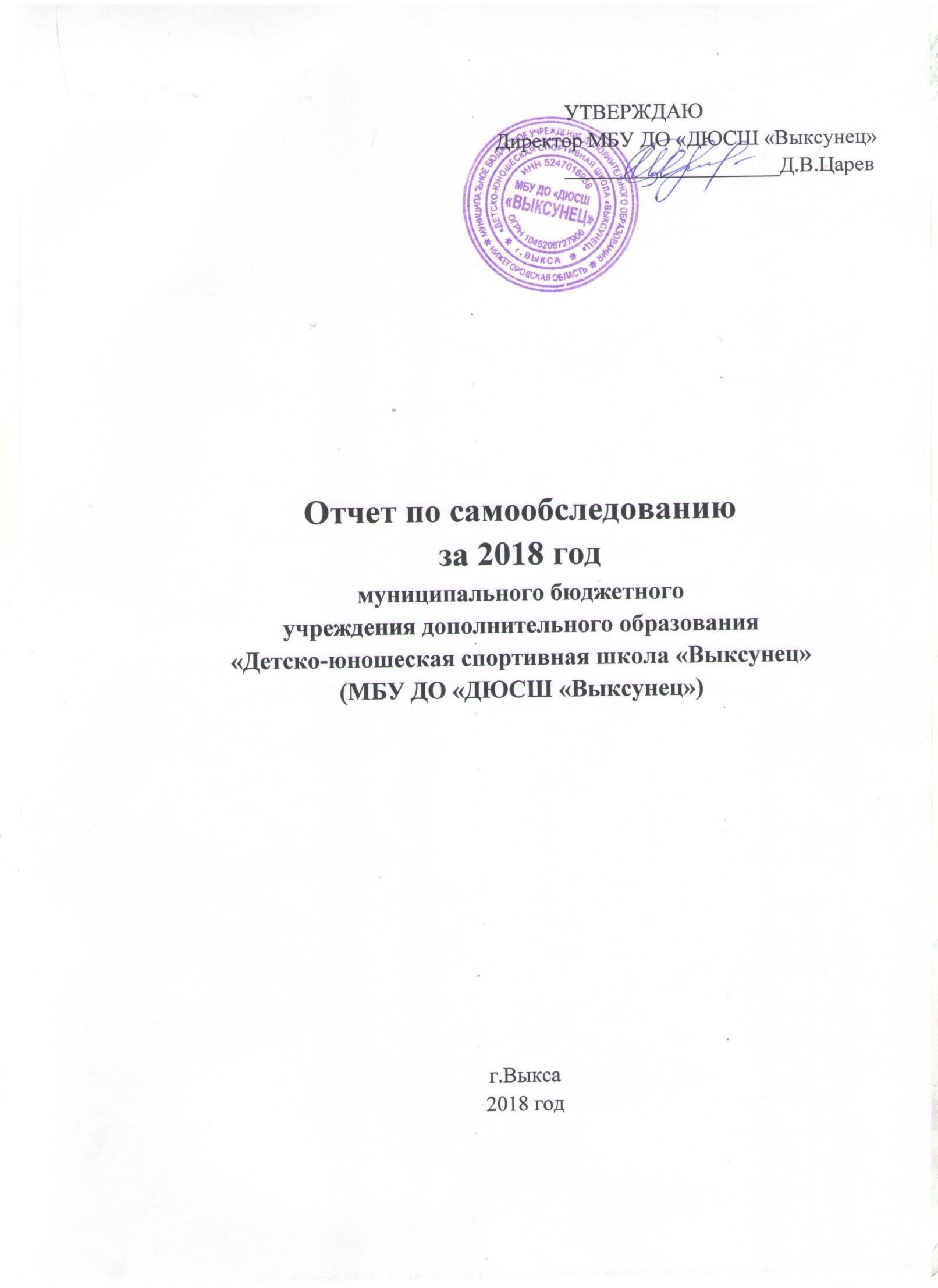 2. Правовая основа деятельности учреждении дополнительного образованияВ своей деятельности  муниципальное бюджетное учреждение дополнительного образования  «Детско-юношеская спортивная школа «Выксунец» руководствуется: Конституцией Российской Федерации;Гражданским кодексом РФ;Федеральным законом «О некоммерческих организациях» от 12.01.1996 №7;Федеральным  законом   от 29 декабря 2012 г. № 273-ФЗ «Об образовании в Российской Федерации»;Федеральным законом от 24 июля 1998 г. № 124-ФЗ «Об основных гарантиях прав ребенка в Российской Федерации»;Федеральным законом от 4 декабря 2007 г. № 329-ФЗ 
«О физической культуре и спорте в Российской Федерации», Уставом учреждении и иными нормативно-правовыми актами.	Основные нормативные локальные  акты Учреждения:3. Цели деятельности и предмет деятельности Учреждения3.1. Целями  деятельности Учреждения в сфере образования  является:создание условий для реализации гарантированного гражданам Российской Федерации права на получение общедоступного и бесплатного дополнительного образования;формирование культуры здорового и безопасного образа жизни, укрепление здоровья обучающихся, организация свободного времени;удовлетворение индивидуальных потребностей в нравственном и физическом совершенствовании;  выявление, развитие и поддержка талантливых обучающихся, а также лиц, проявивших выдающиеся способности;социализация и адаптация обучающихся к жизни в обществе, профессиональная ориентация;создание условий для прохождения спортивной подготовки, а также на подготовку кадров в области физической культуры и спорта. 3.2. Предметом деятельности Учреждения является образовательная деятельность по дополнительным общеобразовательным программам. Преподавание спортивных дисциплин осуществляются в соответствии с федеральными государственными требованиями, образовательными стандартами, федеральными государственными стандартами по видам спорта.4. Оценка образовательной деятельностиДеятельность Учреждения направлена на создание условий для реализации дополнительных образовательных программ. Образовательная деятельность в Учреждении осуществляется на русском языке. Направленность дополнительных общеобразовательных программ: дзюдо велосипедный спорт самборукопашный бой танцевальный спортлыжные гонкиплавание боксФорма обучения: очная.Численность  обучающихся по реализуемым программам  за счет бюджетных ассигнований муниципального бюджета на 1 ноября 2018 года составляет  - 900 человека включая:- дополнительные общеобразовательные предпрофессиональные программы (самбо, дзюдо, рукопашный бой, плавание, велосипедный спорт, танцевальный спорт, бокс, лыжные гонки) – 900 человек.- спортивная подготовка по неолимпийским видам спорта (самбо, рукопашный бой) – 15 человек.   - спортивная подготовка по олимпийским видам спорта (велосипедный спорт, бокс) – 22 человека.Образовательные программы реализуются поэтапно, с зачислением обучающихся на каждый этап при условии выполнения программного материала, контрольно-переводных нормативов, требований.Продолжительность обучения по этапам:этап начальной подготовки – до 2 лет (плавание, велосипедный спорт, танцевальный спорт, лыжные гонки), до 3 лет (самбо, дзюдо, рукопашный бой, бокс);тренировочный этап  – до 5 лет.этап совершенствования спортивного мастерства – до 3 лет.Основными формами организации учебно-тренировочного процесса являются:групповые и индивидуальные занятия по общей физической подготовке итеоретической подготовке;инструкторская и судейская практика;медико-восстановительные мероприятия;участие в учебно-тренировочных сборах, соревнованиях, фестивалях.Система оценок: контрольные нормативы по теоретической подготовке принимаются 2 раза в год, в конце первого полугодия и в конце учебного года.Отделение самбоТренеры-преподаватели:Егрушов Виктор Иванович - 22 воспитанника (группы ГСС-1, ГНП-1)Гордеев Михаил Александрович - 43 воспитанника (группы УТГ-2, УТГ-2,                            ГНП-1)Рогов Дмитрий Сергеевич – 45 воспитанников (группы УТГ-5, ГНП-3, ГНП-2)Румянцев Павел Владимирович – 43 воспитанника (группы ГНП-1, УТГ-2,                                    УТГ-4)Мухин Денис Владиславович – 20 воспитанников (группы ГСС-1, УТГ-2)Воржеинов Алексей Викторович - 41 воспитанник (группы УТГ-2, УТГ-5,ГНП-2).Боярченков Дмитрий Александрович – 25 воспитанников (группы УТГ-3, УТГ-5Спортсмен-инструктор:Кульмяев Николай Васильевич – 15 воспитанников (группа ГНП-3)Отделение дзюдоТренеры преподаватели:Савина Наталья Владимировна – 63 воспитанника (группы ГНП-2, ГНП-3,                           ГНП-1, УТГ-1)Отделение рукопашного боя Тренеры-преподаватели:Мартьянов Владимир Александрович – 5 воспитанников (группы ГСС-3)Суроегин Александр Дмитриевич – 44 воспитанника (группы УТГ-5, ГНП-3, ГНП-3)Куталевская Анна Алексеевна - 28 воспитанников (группы УТГ-2, ГНП-2)Спортсмен-инструктор:Сыресина Елизавета Олеговна – 17 воспитанников (группа ГНП-2)Отделение плаванияТренеры-преподаватели:Онищенко Татьяна Васильевна – 53 воспитанника (группы УТГ-3, УТГ-1,                      ГНП-1)Поздняков Александр Анатольевич – 60 воспитанников (группы УТГ-3, УТГ-2, ГНП-1)Воронкова Кристина Игоревна – 66 воспитанник (группы УТГ-2, УТГ-2,                          ГНП-1,ГНП-1)Малиновская Наталья Владимировна – 38 воспитанников (группы ГНП-2,                      ГНП-2)Чайка Евгений Михайлович – 18 воспитанников (группа УТГ-3)Отделение боксаТренеры-преподаватели:Блинов Александр Константинович - 48 воспитанников (группы УТГ-4, ГНП-3, ГНП-2)Чемоданов Алексей Андреевич – 27 воспитанников (группы УТГ3,УТГ-1).Отделение велосипедного спортаТренеры-преподаватели:Бугров Алексей Николаевич, Царев Дмитрий Валерьевич – 19 воспитанников (группы ГСС-2, ГНП-1)Крупин Евгений Николаевич, Балашов Сергей Викторович – 3 воспитанника (группа ГСС-2)Жданкин Константин Валерьевич – 14 воспитанников (группа УТГ-2)Зотова Ольга Юрьевна – 15 воспитанников (группа ГНП-2)Отделение лыжных гонокТренеры-преподаватели:Моторина Надежда Константиновна – 43 воспитанника (группы УТГ-1, УТГ-1, УТГ-2)Моторин Алексей Борисович – 25 воспитанников (группы УТГ-4, ГНП-2)Шатагин Антон Николаевич – 19 воспитанников (группа ГНП-1)Отделение танцевального спорта Тренеры-преподаватели:Маслова Лариса Евгеньевна – 15 воспитанников (группа ГНП-1)Маслова Елена Викторовна – 26 воспитанников (ГНП-2, УТГ-2)Всего: 900 воспитанников, из них в отделении дзюдо – 63 воспитанника, самбо – 254 воспитанников, рукопашный бой – 94, бокс – 75, велосипедный спорт – 51, лыжных гонок -  87, плавания –235,  танцевального спорта – 41 воспитанник. За отчётный период нарушений учебного процесса, правил внутреннего трудового распорядка не выявлено. Несчастных случаев с  работниками и обучающимися не было. Случаев грубого нарушения обучающимися дисциплины или других правовых норм также не зафиксировано.5. Оценка системы управления УчрежденияДиректор: Царев Дмитрий Валерьевич, образование – высшее.Заместители директора: - по спортивной работе – Глазова Ольга Федоровна, образование – высшее- по финансово-хозяйственной деятельности – Синева Любовь Николаевна, высшее.Управление учреждением осуществляется в соответствии с действующим законодательством Российской Федерации, на принципах демократичности, открытости, приоритета общечеловеческих ценностей, охраны жизни и здоровья человека, свободного развития личности. Административное управление  осуществляется директором и его заместителями. Методическое сопровождение образовательного процесса осуществляется методистами. В учреждении сформированы  коллегиальные органы управления, к которым относятся: - общее собрание  работников Учреждения;- педагогический совет;Также с целью учета мнения родителей несовершеннолетних обучающихся создан совет родителей.Общее собрание работников Учреждения:- утверждает основные направления деятельности Учреждения;- представляет и защищает права и интересы членов трудового коллектива по социально-трудовым вопросам в соответствии с Трудовым кодексом  Российской Федерации, представляет во взаимоотношениях с работодателем интересы работников;- согласовывает локальные  акты Учреждения, регулирующие трудовые отношения. Педагогический совет Учреждения:-  обсуждает и утверждает план работы Учреждения;- заслушивает информацию членов Педагогического совета, доклады представителей организаций, взаимодействующих с Учреждением по вопросам образования и воспитания, в том числе охраны труда, жизни и здоровья обучающихся и др.6. Оценка качества кадрового обеспечения образовательного процессаОбщая численность педагогических работников – 33  человека. В течение отчётного периода наблюдалась стабильность педагогического состава.Квалификационная характеристика тренеров-преподавателей.Высшая категория - 10 чел.Первая категория - 2 чел.2 тренера-преподавателя имеют звание «Заслуженный тренер РФ».Информация о возрасте тренеров-преподавателей Состав и квалификация педагогических работниковСтаж педагогических работников7. Повышение квалификации Тренерами-преподавателями реализуются следующие мероприятия по повышению квалификации:- изучение передового опыта работы в области спорта и физической культуры;- участие в соревнованиях регионального, всероссийского уровней и в их судействе; -  изучение правил соревнований и изменений в них;- самовыдвижение на присвоение квалификационной категории;- самообразование. В 2018г. тренер-преподаватель Рогов Д.С. победил  в региональном этапе  Всероссийского смотра-конкурса среди организаторов физкультурно-спортивной работы по месту жительства и работы в городской местности и представляет Нижегородскую область  на Всероссийском уровне.Выводы:Анализ организационно-педагогических условий образовательной деятельности показал, что для реализации дополнительных образовательных программ по видам спорта в учреждении имеется в наличии нормативная и организационно-распорядительная документация. Все дополнительные образовательные программы, реализуемые в Учреждении, соответствуют Лицензии на право ведения образовательной деятельности.Для улучшения деятельности учреждения необходимо: - повышение профессиональной компетенции педагогического персонала; - совершенствование внутришкольного управления и контроля; - работа над кадровой политикой учреждения; - работа над улучшением материально-технической базы для выполнения      уставных задач - повышение качества спортивного образования; -  обеспечение условий, гарантирующих охрану здоровья обучающихся.	Детско-юношеская спортивная школа «Выксунец» работает под лозунгом « Молодёжь Выксы выбирает спорт!»        Исполнитель:  методист  Жаринова О.В.Приложение 5 к Приказу от 10.12.2013 №1324ПОКАЗАТЕЛИДЕЯТЕЛЬНОСТИ ОРГАНИЗАЦИИ ДОПОЛНИТЕЛЬНОГО ОБРАЗОВАНИЯ,ПОДЛЕЖАЩЕЙ САМООБСЛЕДОВАНИЮ1. Общие сведения об учреждении дополнительного образования1. Общие сведения об учреждении дополнительного образования1.1. Наименование учреждения дополнительного образования, дата создания (в соответствии с Уставом)Муниципальное бюджетное учреждение дополнительного образования «Детско-юношеская спортивная школа «Выксунец»1.2. Юридический адрес, телефон/факс, адрес сайта607061, Нижегородская область, г. Выкса, ул. Красные Зори, д. 30/1Телефоны: 883177  6-08-77E-mail: vyksunets@yandex.ru 1.3. УчредительУчредителем Учреждения является администрация городского округа город Выкса.  Учреждение находится в ведении управления физической культуры и спорта администрации городского округа город Выкса1.4. Организационно-правовая формамуниципальное учреждение1.5. Тип учреждениябюджетное1.6. Тип учреждения как образовательной организацииорганизация дополнительного образования1.6. Вид учреждениядетско-юношеская спортивная школа1.7. Лицензия  лицензия от 18 мая 2016 г. серия 52Л01 № 0003870 регистрационный № 579, выдана Министерством образования Нижегородской области, лицензия предоставлена бессрочно1.8.Адреса  ведения образовательной деятельности г. Выкса, ул. Красные Зори, д.30; г. Выкса,  м-он Центральный, здание №11 а; г. Выкса, м-он Жуковского здание 6/1;г. Выкса, м-он Жуковского здание 2а;г. Выкса, Проммикрорайон, здание № 16Правила поведения родителей (законных представителей) и посетителей в МБУ ДО «ДЮСШ «Выксунец»Правила организации выезда учащихся МБУ ДО «ДЮСШ «Выксунец»Правила внутреннего трудового распорядка работников МБУ ДО «ДЮСШ «Выксунец»Правила внутреннего распорядка для учащихся МБУ ДО «ДЮСШ «Выксунец»Правила приема, перевода и отчисления учащихся МБУ ДО «ДЮСШ «Выксунец»Положение об общем собрании трудового коллектива МБУ ДО «ДЮСШ «Выксунец»Коллективный договор МБУ ДО «ДЮСШ «Выксунец» на 2017-2019 г.г.Положение о педагогическом совете МБУ ДО «ДЮСШ «Выксунец»Годовой план работы на 2018-2019 учебный годУчебно-тематические планы на 2018-2019 учебный годПедагогический работникВсегоПроцент к общему числу педагогических работниковЗаместитель директора по спортивной работе13%Тренер-преподаватель2988%Методист39 % Возраст до 30 лет Возраст до 30 лет                  Возраст  от 30 до 55 лет                  Возраст  от 30 до 55 лет           Возраст         свыше55 лет           Возраст         свыше55 летКол-во тренеров-преподавателей% от общей численностиКол-во тренеров-преподавателей % от общей численности Кол-во тренеров-преподавателей % от общей численности 515 %2164 %721 %КвалификацияВсего% от общей численности педагогическиИмеют образование: - высшее - среднее профессиональное - среднее 33285-100 %85 %15 %Из них имеют высшее образование педагогической направленности (профиля)1751 %Из них имеют среднее профессиональное образование педагогической направленности (профиля) 515%Имеют квалификационные категории: - высшую - первую 10230 %6 %До 5 летДо 5 лет5-10 лет5-10 лет10-20 лет10-20 лет20 лет  и более20 лет  и болееКол-во человек % от общей численности пед.раб.Кол-во человек % от общей численности пед.раб.Кол-во человек % от общей численности пед.раб.Кол-во человек % от общей численности пед.раб. 515 %618 %1752 %515 %N п/пПоказателиЕдиница измерения1.Образовательная деятельность1.1Общая численность учащихся, в том числе:900 человек1.1.1Детей дошкольного возраста (3 - 7 лет)-1.1.2Детей младшего школьного возраста (7 - 11 лет)523 человек1.1.3Детей среднего школьного возраста (11 - 15 лет)280 человек1.1.4Детей старшего школьного возраста (15 - 17 лет)59 человек1.2Численность учащихся, обучающихся по образовательным программам по договорам об оказании платных образовательных услуг-1.3Численность/удельный вес численности учащихся, занимающихся в 2-х и более объединениях (кружках, секциях, клубах), в общей численности учащихся8 чел/ 1 %1.4Численность/удельный вес численности учащихся с применением дистанционных образовательных технологий, электронного обучения, в общей численности учащихся-1.5Численность/удельный вес численности учащихся по образовательным программам для детей с выдающимися способностями, в общей численности учащихся-1.6Численность/удельный вес численности учащихся по образовательным программам, направленным на работу с детьми с особыми потребностями в образовании, в общей численности учащихся, в том числе:-1.6.1Учащиеся с ограниченными возможностями здоровья-1.6.2Дети-сироты, дети, оставшиеся без попечения родителей2 чел/0,2%1.6.3Дети-мигранты-1.6.4Дети, попавшие в трудную жизненную ситуацию-1.7Численность/удельный вес численности учащихся, занимающихся учебно-исследовательской, проектной деятельностью, в общей численности учащихся-1.8Численность/удельный вес численности учащихся, принявших участие в массовых мероприятиях (конкурсы, соревнования, фестивали, конференции), в общей численности учащихся, в том числе:759 чел/ 84%1.8.1На муниципальном уровне482 чел/ 53,56%1.8.2На региональном уровне207 чел/ 23%1.8.3На межрегиональном уровне118/13,12%1.8.4На федеральном уровне15/1,67%1.8.5На международном уровне3/0,34%1.9Численность/удельный вес численности учащихся - победителей и призеров массовых мероприятий (конкурсы, соревнования, фестивали, конференции), в общей численности учащихся, в том числе:291 чел / 32,34%1.9.1На муниципальном уровне191 чел/  21,23%1.9.2На региональном уровне112 чел/ 12,45%1.9.3На межрегиональном уровне32/ 3,56%1.9.4На федеральном уровне9/1%                                              1.9.5На международном уровне3/ 0,34%1.10Численность/удельный вес численности учащихся, участвующих в образовательных и социальных проектах, в общей численности учащихся, в том числе:-1.10.1Муниципального уровня-1.10.2Регионального уровня-1.10.3Межрегионального уровня-1.10.4Федерального уровня-1.10.5Международного уровня-1.11Количество массовых мероприятий, проведенных образовательной организацией, в том числе:331.11.1На муниципальном уровне 331.11.2На региональном уровне-1.11.3На межрегиональном уровне-1.11.4На федеральном уровне-1.11.5На международном уровне-1.12Общая численность педагогических работников33 человек1.13Численность/удельный вес численности педагогических работников, имеющих высшее образование, в общей численности педагогических работников28 чел/ 85%1.14Численность/удельный вес численности педагогических работников, имеющих высшее образование педагогической направленности (профиля), в общей численности педагогических работников17 чел/ 51%1.15Численность/удельный вес численности педагогических работников, имеющих среднее профессиональное образование, в общей численности педагогических работников5 чел/ 15%1.16Численность/удельный вес численности педагогических работников, имеющих среднее профессиональное образование педагогической направленности (профиля), в общей численности педагогических работников1 чел/ 3%1.17Численность/удельный вес численности педагогических работников, которым по результатам аттестации присвоена квалификационная категория, в общей численности педагогических работников, в том числе:12 чел/ 36%1.17.1Высшая10 чел/ 30%1.17.2Первая2 чел/ 6%1.18Численность/удельный вес численности педагогических работников в общей численности педагогических работников, педагогический стаж работы которых составляет:5 чел /15%1.18.1До 5 лет5 чел/ 15%1.18.2Свыше 30 лет01.19Численность/удельный вес численности педагогических работников в общей численности педагогических работников в возрасте до 30 лет5 чел/ 15%1.20Численность/удельный вес численности педагогических работников в общей численности педагогических работников в возрасте от 55 лет7 чел/ 21%1.21Численность/удельный вес численности педагогических и административно-хозяйственных работников, прошедших за последние 5 лет повышение квалификации/профессиональную переподготовку по профилю педагогической деятельности или иной осуществляемой в образовательной организации деятельности, в общей численности педагогических и административно-хозяйственных работников9 чел/ 27%1.22Численность/удельный вес численности специалистов, обеспечивающих методическую деятельность образовательной организации, в общей численности сотрудников образовательной организации3 чел/ 9%1.23Количество публикаций, подготовленных педагогическими работниками образовательной организации:-1.23.1За 3 года-1.23.2За отчетный период-1.24Наличие в организации дополнительного образования системы психолого-педагогической поддержки одаренных детей, иных групп детей, требующих повышенного педагогического вниманиянет2.Инфраструктура2.1Количество компьютеров в расчете на одного учащегося0,72.2Количество помещений для осуществления образовательной деятельности, в том числе:12.2.1Учебный класс-2.2.2Лаборатория-2.2.3Мастерская-2.2.4Танцевальный класс-2.2.5Спортивный зал1 2.2.6Бассейн-2.3Количество помещений для организации досуговой деятельности учащихся, в том числе:-2.3.1Актовый зал-2.3.2Концертный зал -2.3.3Игровое помещение-2.4Наличие загородных оздоровительных лагерей, баз отдыханет2.5Наличие в образовательной организации системы электронного документооборотанет2.6Наличие читального зала библиотеки, в том числе:нет2.6.1С обеспечением возможности работы на стационарных компьютерах или использования переносных компьютеровнет2.6.2С медиатекойнет2.6.3Оснащенного средствами сканирования и распознавания текстовнет2.6.4С выходом в Интернет с компьютеров, расположенных в помещении библиотекинет2.6.5С контролируемой распечаткой бумажных материаловнет2.7Численность/удельный вес численности учащихся, которым обеспечена возможность пользоваться широкополосным Интернетом (не менее 2 Мб/с), в общей численности учащихся-